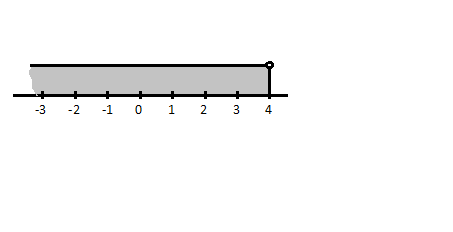 1. Na slici je prikazano rešenje nejenačine:x<4x>4x≤4x≥4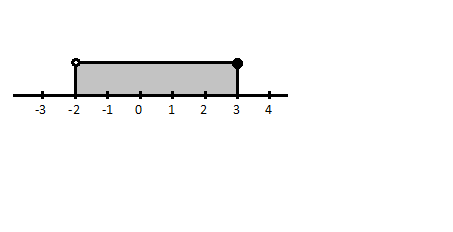 2. Na slici je prikazano rešenje nejenačine:−2≤x<3−2<x<3−2<x≤3−2≤x≤33. Reši jednačinu: −3x−16=12+x57-5-74. Reši jednačinu: 6(3x−1)−2(7x+2)=26453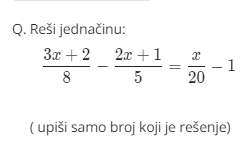 5. .121413166. Reši jednačinu: (3x−4)(3x+4)−7=(3x−1)²45367. U jednom odeljenju ima 4 devojčice više nego dečaka. Ako bi iz odeljenja otišlo 4 dečaka, onda bi blio duplo više devojčica nego dečaka. Koliko ima dečaka u tom odeljenju?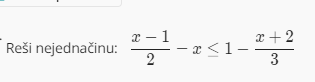 8. .x≤13x≥13x≥−5x≤−59. Odredi zajednička rešenja nejednačina: −3x+3>−12 i −5+5x≥−30−5≤x≤5−5<x≤5−5<x<5−5≤x<5